Отдел образования Дятловского райисполкомагосударственное учреждение образования «Средняя школа №3 г.Дятлово»О твоих правах в рисунках и стихах                                                                                                    Шмыгин Ольга Францевна,                                                                                                      учитель начальных классов                                                                                            высшей квалификационной категорииДятлово 2021В этой книжке о правахМы расскажем вам в стихахИ научим понимать,Как права осуществлять,Что даруют нам свободыИ какие ждут невзгоды, Если  нормы нарушать.«Государственный» народСоздает законов свод.Все перечислять не стану-Расскажу о главных самых.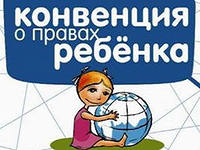 Вот родился мотылек.Как назвать тебя, дружок?У тебя есть право быть И родителей любить.Главным  правом наш ребенокНаделяется с пеленок.Ты родился и живи,Маму с папою люби.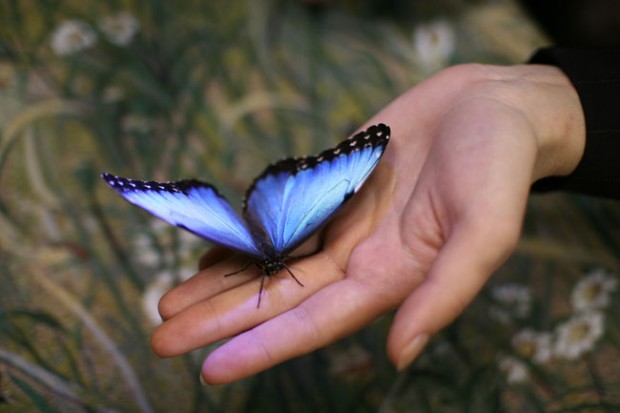 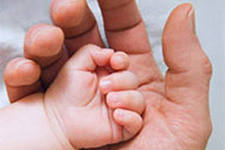 Год тебе всего один.Но уже ты гражданин.За тобой стоит закон,Защищает всех нас он.Каждый маленький ребенок, Вырастая из пеленок,Начинает понимать,Чем он может обладать:Все, что может дать страна,Чем богата и сильна.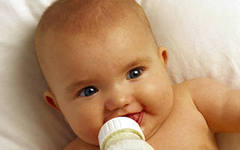 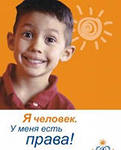 Это что за крокодилВыплывает из глубин?Может, этот  террористПокушается на жизнь?Уходи скорее в воду,Ведь есть право на свободуУ людей и у детей.Не отнять его, злодей!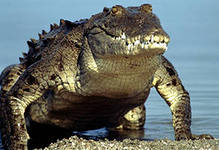 Выросли ребята наши-Школа им рукою машет.Время знаний к нам пришло.Право есть - как повезло!Чтоб воспитанными быть, Надо в школу всем  ходить.Право есть у вас такое.И его осуществлятьВы должны только на «пять»!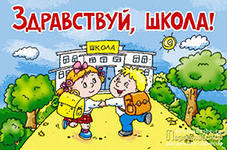 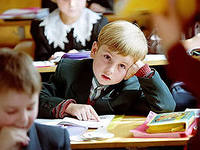 Мы  тихонько подрастаем,Никого не огорчаем.Лишь болезни иногдаНам мешают, как всегда.Вот вам право номер два:Здесь помогут доктора.Мы имеем соц. пакет,Защитит он нас от бед.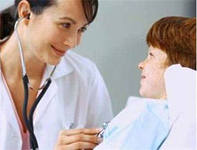 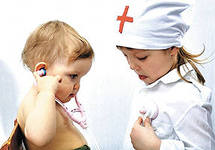 И ребенок – инвалидНе заброшен, не забыт.Мы сотрем границы все,Чтобы мир во всей красеБыл доступен и широк,В нем счастливым быть ты мог!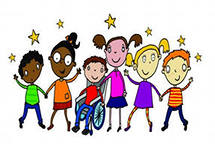 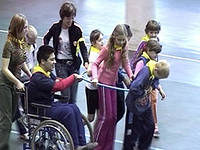 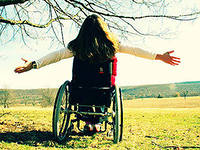 -Мы поссорились немножкоИ обидели Антошку.Ну а вдруг пойдет он в суд?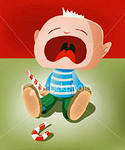 У него права и тут:-Граждане одной страны Перед законом все равны.-Хранить достоинство и честь-Такое право  у вас есть!-Высказать правду ты можешь везде:Дома, и в школе, и даже в суде.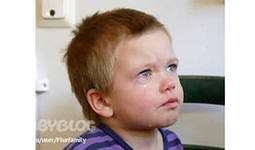 Труд в почете у людей.И, конечно же, детейТоже надо приучатьСтаршим дома помогать.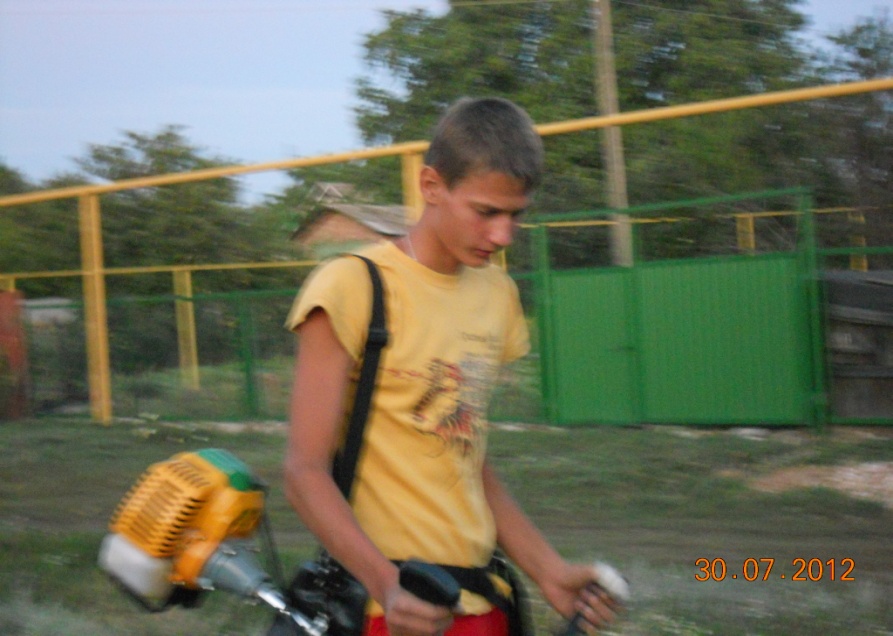 Потрудись и отдохни –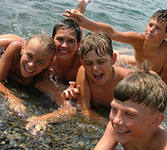 Это все права твои!Если чудо ты ребенокИ способен сочинять –Будем мы тобой гордиться,Станем автором считать.А получишь ты доходы-Можешь сделки заключать.Не захочешь тратить деньги-Можешь в банк ты их отдать.Все пути  открыты тем, Кто учился без проблем,Сто дорог ждет впереди-Выбирай, куда идти.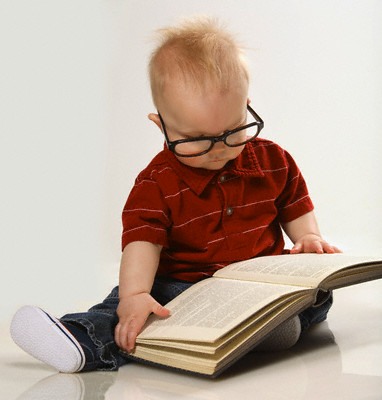 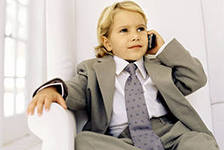 Ты растешь - растут свободы,И права твои растут.А о том, что должен делать,Мы напомним тебе тут:-Учись - не ленись;-Уважай - не обижай;-Не пей, не куриИ здоровью не вреди;-Выполняй-соблюдай;-Ничего не нарушай! 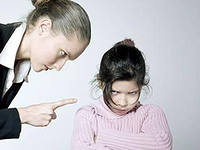 Жить по правилам не сложно,Главное – их соблюдать,Можно прыгать, можно бегать,Можно попросту болтать,Главное, чтоб не обидеть, Главное - не навредить,Помогайте людям близким,Чтобы радость им дарить.Вырос ты уже, ребенок,И открыты все пути,И доступны все свободы-Смело можешь ты идти!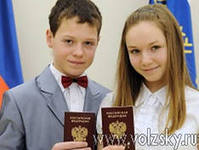 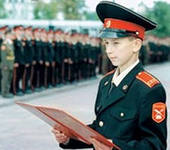 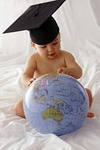 Из часа в час, из года в годВращается планета.И сто дорог ждет впереди,И для тебя все это!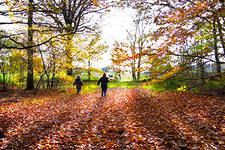 